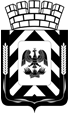 Администрация Ленинского городского округа 
Московской областиФИНАНСОВО-ЭКОНОМИЧЕСКОЕ УПРАВЛЕНИЕ
АДМИНИСТРАЦИИ ЛЕНИНСКОГО ГОРОДСКОГО ОКРУГА
МОСКОВСКОЙ ОБЛАСТИПриказОб утверждении Порядка составления и ведения кассового плана исполнениябюджета Ленинского городского округа Московской областиВ соответствии со статьей 217.1 Бюджетного кодекса Российской ФедерацииПРИКАЗЫВАЮ:Утвердить Порядок составления и ведения кассового плана исполнения бюджета Ленинского городского округа Московской области (прилагается).Признать утратившим силу приказ Финансового управления администрации Ленинского муниципального района от 10.06.2010 №21 §2 «Об утверждении Порядка составления и ведения кассового плана исполнения бюджета муниципального образования «Ленинский муниципальный район Московской области». Начальнику организационно-правового отдела Т.И. Русановой обеспечить размещение приказа в информационно-телекоммуникационной сети Интернет по адресу: http://www.adm-vidnoe.ru.Настоящий приказ вступает в силу с 01 января 2021 года. До 01 января 2021 года настоящий приказ применяется в целях обеспечения исполнения бюджета Ленинского городского округа Московской области в 2021 году. Контроль за исполнением настоящего приказа оставляю за собой.Заместитель главы администрации-Начальник Финансово-экономического управления            		     Л.В. КолмогороваУтвержденприказом Финансово-экономического управления администрации Ленинского городского округа Московской области от 02.11.2020 № 40   ПОРЯДОКСОСТАВЛЕНИЯ И ВЕДЕНИЯ КАССОВОГО ПЛАНА ИСПОЛНЕНИЯ БЮДЖЕТА ЛЕНИНСКОГО ГОРОДСКОГО ОКРУГА МОСКОВСКОЙ ОБЛАСТИ I. Общие положения1.1. Настоящий Порядок определяет правила составления и ведения кассового плана исполнения бюджета Ленинского городского округа Московской области в текущем финансовом году (далее - кассовый план), а также состав и сроки представления главными распорядителями средств бюджета Ленинского городского округа Московской области, главными администраторами (администраторами) доходов бюджета Ленинского городского округа Московской области, главными администраторами источников финансирования дефицита бюджета Ленинского городского округа Московской области (далее - участники процесса прогнозирования) сведений, необходимых для составления и ведения кассового плана (далее - Сведения).1.2. В соответствии с Бюджетным кодексом Российской Федерации под кассовым планом понимается прогноз кассовых поступлений в бюджет и кассовых выплат из бюджета в текущем финансовом году.1.3. Кассовый план включает:кассовый план исполнения бюджета Ленинского городского округа Московской области (далее – Ленинский городской округ) на текущий финансовый год;кассовый план исполнения бюджета Ленинского городского округа на текущий квартал.1.4. Ответственность за несвоевременность и недостоверность представляемых в Финансово-экономическое управление администрации Ленинского городского округа Московской области (далее – ФЭУ) Сведений для составления и ведения кассового плана несут участники процесса прогнозирования.Ответственными за составление и ведение кассового плана в ФЭУ являются отдел доходов и финансирования отраслей и бюджетный отдел (далее – ответственные исполнители).1.5. Составление и ведение кассового плана осуществляется в государственной информационной системе «Региональный электронный бюджет Московской области» (далее - ГИС РЭБ) в электронном виде на основании Сведений, представляемых участниками процесса прогнозирования, с учетом имеющейся в ФЭУ информации об операциях по управлению остатками средств на едином счете бюджета Ленинского городского округа.1.6. При составлении и ведении кассового плана в соответствии с настоящим Порядком формирование документов и обмен документами между ФЭУ и участниками процесса прогнозирования осуществляется в электронном виде путем заполнения экранных форм в ГИС РЭБ с применением электронных подписей руководителей (уполномоченных лиц).В случае отсутствия соответствующей технической возможности информационного обмена в электронном виде, обмен информацией между ними осуществляется с применением документооборота на бумажных носителях.1.7. ФЭУ осуществляет проверку Сведений, представляемых участниками процесса прогнозирования, на соответствие требованиям к их формированию, установленным разделами III, IV, V, VI настоящего Порядка.В случае выявления несоответствия, представленных участниками процесса прогнозирования Сведений требованиям настоящего Порядка, ФЭУ в течение рабочего дня представления Сведений отклоняет электронный документ с указанием перечня выявленных несоответствий. Участник процесса прогнозирования устраняет выявленные несоответствия и повторно представляет Сведения в ФЭУ.II. Показатели кассового плана2.1. Показатели кассового плана представляются в валюте Российской Федерации (рублях).2.2. Кассовый план отражает:остаток на едином счете бюджета Ленинского городского округа на начало периода, прогноз кассовых поступлений в бюджет Ленинского городского округа, прогноз кассовых выплат из бюджета Ленинского городского округа, управление остатками средств на единых счетах бюджетов, остаток на едином счете бюджета на конец периода.2.3. Прогноз кассовых поступлений в бюджет Ленинского городского округа включает следующие показатели:налоговые и неналоговые доходы;безвозмездные поступления;поступления от источников финансирования дефицита бюджета Ленинского городского округа, в том числе:получение кредитов от кредитных организаций бюджетами городских округов в валюте Российской Федерации;получение бюджетами городских округов кредитов от других бюджетов бюджетной системы Российской Федерации в валюте Российской Федерации;возврат бюджетных кредитов, предоставленных юридическим лицам из бюджетов городских округов в валюте Российской Федерации;2.4. Прогноз кассовых выплат из бюджета Ленинского городского округа включает следующие показатели:кассовые выплаты из бюджета Ленинского городского округа по перечню главных распорядителей средств бюджета Ленинского городского округа, включенных в ведомственную структуру расходов бюджета Ленинского городского округа, утвержденную решением о бюджете Ленинского городского округа на текущий финансовый год и на плановый период;выплаты по источникам финансирования дефицита бюджета Ленинского городского округа, в том числе:исполнение муниципальных гарантий городских округов в валюте Российской Федерации в случае, если исполнение гарантом муниципальных гарантий ведет к возникновению права регрессного требования гаранта к принципалу либо обусловлено уступкой гаранту прав требования бенефициара к принципалу;погашение бюджетами городских округов кредитов от кредитных организаций в валюте Российской Федерации;погашение бюджетами городских округов кредитов, полученных от других бюджетов бюджетной системы Российской Федерации в валюте Российской Федерации.III. Порядок составления, уточнения и представленияпоказателей прогноза кассовых поступлений в бюджет Ленинского городского округа3.1. Показатели прогноза кассовых поступлений в бюджет Ленинского городского округа формируются (уточняются) на основании:решения о бюджете Ленинского городского округа на текущий финансовый год и на плановый период (далее – решение о бюджете);решения о внесении изменений в бюджет на текущий финансовый год и на плановый период;прогноза кассовых поступлений в бюджет Ленинского городского округа на текущий финансовый год по налоговым и неналоговым доходам бюджета Ленинского городского округа с поквартальной детализацией в соответствии с приложением 1 к настоящему Порядку;прогноза безвозмездных поступлений на текущий финансовый год с поквартальной детализацией в соответствии с приложением 1 к настоящему Порядку.Формирование прогноза безвозмездных поступлений из бюджета Московской области и федерального бюджета осуществляется на основании доведенного центральными исполнительными органами государственной власти Московской области (далее- ЦИОГВ МО) распределения.В прогнозе кассовых поступлений по безвозмездным поступлениям из бюджета Московской области и федерального бюджета, по которым ЦИОГВ МО не довели помесячное распределение, доходы планируются на 4 квартал текущего года, а  в ходе исполнения бюджета, по мере их фактического поступления на единый счет бюджета, в прогноз кассовых поступлений и кассовый план вносятся изменения путем уменьшения плановых значений 4 квартала и увеличения плановых значений того квартала, в котором средства фактически поступили. Формирование показателей по доходам от возврата (по возврату) межбюджетных трансфертов прошлых лет осуществляется с учетом информации, отраженной в выписках из лицевых счетов главных администраторов (администраторов) доходов бюджета Ленинского городского округа.3.2. В целях составления кассового плана Отдел доходов и финансирования отраслей формирует в системе ГИС РЭБ прогноз кассовых поступлений на текущий финансовый год с поквартальной детализацией не позднее 25 декабря года, предшествующего году, на который составляется кассовый план.В целях составления прогноза кассовых поступлений на текущий финансовый год главные администраторы (администраторы) доходов бюджета Ленинского городского округа представляют в ФЭУ прогноз кассовых поступлений по администрируемым доходам с поквартальной детализацией по форме согласно приложению 1 к настоящему Порядку в течение 5 рабочих дней со дня утверждения решения о бюджете.3.3. При уточнении прогноза кассовых поступлений на текущий финансовый год, а также в случае внесения изменений в решение о бюджете, Отдел доходов и финансирования отраслей формирует уточненный прогноз кассовых поступлений в бюджет Ленинского городского округа на текущий финансовый год с поквартальной детализацией.Главные администраторы (администраторами) доходов представляют в ФЭУ изменения в прогноз кассовых поступлений по администрируемым доходам с поквартальной детализацией в разрезе кодов бюджетной классификации в течение 5 рабочих дней с даты принятия изменений в решение о бюджете по форме согласно приложению 1 к настоящему Порядку.3.4. В случае внесения изменений в состав главных администраторов (администраторов) доходов и (или) в перечень кодов видов доходов бюджетов, закрепленных за ними, главные администраторы (администраторы) доходов в течение десяти рабочих дней с даты внесения указанных изменений представляют в ФЭУ изменения в прогноз кассовых поступлений в бюджет Ленинского городского округа на текущий финансовый год с поквартальной детализацией по форме согласно приложению 1 к настоящему Порядку.3.5. В случае отклонения фактических поступлений по налоговым и неналоговым доходам бюджета Ленинского городского округа, безвозмездным поступлениям в текущем финансовом году за отчетный квартал от соответствующего показателя поквартального распределения доходов на величину более чем 15 процентов от указанного показателя, главные администраторы (администраторы) доходов представляют пояснительную записку с отражением причин отклонения по форме согласно приложению 2 к настоящему Порядку не позднее 10 числа месяца, следующего за отчетным кварталом.IV. Порядок составления, уточнения и представленияпоказателей для кассового плана по расходам бюджета Ленинского городского округа 4.1. Показатели для кассового плана по расходам бюджета Ленинского городского округа формируются (уточняются) на основании:сводной бюджетной росписи бюджета Ленинского городского округа на текущий финансовый год;прогнозов кассовых выплат по расходам бюджета Ленинского городского округа, представленных главными распорядителями бюджетных средств (далее-ГРБС) на текущий финансовый год с поквартальной детализацией.4.2. В целях составления кассового плана ГРБС в соответствии со сводной бюджетной росписью распределяют расходы, запланированные в бюджете на текущий финансовый год с поквартальной детализацией в системе ГИС РЭБ не позднее 20 декабря года, предшествующего году, на который составляется план.Данные, включенные в прогноз кассовых выплат должны соответствовать показателям сводной бюджетной росписи и доведенного до ГРБС уведомления о бюджетных ассигнованиях.Поквартальное распределение расходов за счет межбюджетных трансфертов из бюджета Московской области и федерального бюджета планируется в суммах, не превышающих прогноз поступлений межбюджетных трансфертов нарастающим итогом с начала года.4.3. При уточнении сведений о поквартальном распределении кассовых выплат по расходам бюджета Ленинского городского округа, а также в случае внесения изменений в решение о бюджете ГРБС формируют изменения в прогноз кассовых выплат по расходам бюджета Ленинского городского округа на текущий финансовый год с поквартальной детализацией в системе ГИС РЭБ в течение 5 рабочих дней с даты принятия изменений в решение о бюджете.4.4. В случае отклонения фактических кассовых выплат за отчетный квартал от соответствующего показателя кассового плана на величину более чем 15 процентов от указанного показателя, ГРБС представляют пояснительную записку с отражением причин отклонения по форме согласно приложению 3 к настоящему Порядку не позднее 10 числа месяца, следующего за отчетным кварталом.V. Порядок составления и уточнения показателей для кассового плана по источникамфинансирования дефицита бюджета Ленинского городского округа 5.1. Показатели для кассового плана по источникам финансирования дефицита бюджета Ленинского городского округа формируются (уточняются) на основании:решения о бюджете Ленинского городского округа на текущий финансовый год и на плановый период;решения о внесении изменений в бюджет Ленинского городского округа на текущий финансовый год и на плановый период;прогноза кассовых поступлений и кассовых выплат по источникам финансирования дефицита бюджета Ленинского городского округа на текущий финансовый год с поквартальной детализацией.5.2. В случае утверждения в решение о бюджете на текущий год других источников внутреннего финансирования дефицита бюджета- распределение их по кварталам производится в соответствии с нормативными документами, являющимися основанием для определения их в качестве источника внутреннего финансирования дефицита бюджета и учитываются сроки привлечения средств и их возврата, прописанные в муниципальных контрактах, договорах и других документах.VI. Порядок составления, уточнения и утверждения кассового планаисполнения бюджета Ленинского городского округа Московской области6.1. Участники процесса прогнозирования в течение 5 рабочих дней со дня утверждения решения о бюджете формируют проект кассового плана на текущий финансовый год и направляют его в ФЭУ, ответственное за составление и ведение кассового плана.6.2. Ответственные исполнители ФЭУ на основании полученных от участников процесса прогнозирования проектов кассового плана на текущий финансовый год, не позднее 25 декабря года, предшествующего году, на который составляется кассовый план формируют проект кассового плана исполнения бюджета Ленинского городского округа на текущий финансовый год с поквартальной детализацией с учетом планового остатка средств на 01 января текущего года.После обеспечения сбалансированности показателей кассового плана по поступлениям в бюджет и выплатам из бюджета формируется кассовый план по форме согласно приложению 4 к настоящему Порядку и представляется на утверждение начальнику ФЭУ.После получения из Управления федерального казначейства по Московской области подтверждения фактического остатка средств на едином счете бюджета кассовый план подлежит корректировке на фактический остаток средств, сложившийся на 01 января текущего года.6.3. Внесение изменений в кассовый план на текущий финансовый год с поквартальной детализацией на основании изменений в прогноз кассовых поступлений по доходам, изменений в прогноз кассовых выплат по расходам, изменений в прогноз кассовых поступлений и кассовых выплат по источникам финансирования дефицита бюджета Ленинского городского округа осуществляется в соответствии с требованиями настоящего Порядка.6.4. Проект уточненного кассового плана на текущий финансовый год с поквартальной детализацией по форме согласно приложению 4 к настоящему Порядку формируется ежеквартально не позднее 10 числа месяца, следующего за отчетным кварталом и направляется на согласование и утверждение начальнику ФЭУ.6.5. Кассовый план (уточненный кассовый план) утверждается начальником ФЭУ.6.6. ФЭУ в течение одного рабочего дня доводит показатели утвержденного кассового плана до участников процесса прогнозирования. Кассовый план (уточненный кассовый план) считается доведенным до ГРБС при проставлении в ГИС РЭБ отметки о принятии электронного документа.6.7. ФЭУ не позднее 5 рабочих дней до окончания квартала, предшествующего кварталу прогнозирования, проводит проверку сбалансированности показателей кассового плана и расчет остатков средств на едином счете бюджета Ленинского городского округа.При выявлении кассовых разрывов в отдельных периодах прогнозируемого квартала и недостаточности переходящих остатков на едином счете бюджета Ленинского городского округа для обеспечения заявленных выплат ФЭУ осуществляет привлечение свободных остатков средств муниципальных бюджетных и автономных учреждений, образовавшихся на лицевых счетах, открытых в ФЭУ, и/или согласовывает с ГРБС предложения по изменению заявленных сроков проведения выплат.Приложение 1к порядку составления и ведениякассового плана исполнения бюджетаЛенинского городского округа Московской областиПрогнозкассовых поступлений в бюджет Ленинского городского округа Московской области на ______годпо состоянию на ________________от02.11.2020№40Наименование показателейКод бюджетной классификации РФТип средствКодцелиПлан (бюджет)1 квартал2 квартал3 квартал4 кварталКАССОВЫЕ ПОСТУПЛЕНИЯ, всего:Налоговые и неналоговые доходыв том числе:….….Безвозмездные поступления в том числе:…...Операции по доходам от возврата (по возврату) бюджетами бюджетной системы Российской Федерации межбюджетных трансфертов прошлых летГлавный администратор доходов бюджетаИсполнитель (должность)Приложение 2
к порядку составления и ведениякассового плана исполнения бюджетаЛенинского городского округа Московской областиПриложение 2
к порядку составления и ведениякассового плана исполнения бюджетаЛенинского городского округа Московской областиПриложение 2
к порядку составления и ведениякассового плана исполнения бюджетаЛенинского городского округа Московской областиПриложение 2
к порядку составления и ведениякассового плана исполнения бюджетаЛенинского городского округа Московской областиПриложение 2
к порядку составления и ведениякассового плана исполнения бюджетаЛенинского городского округа Московской областиПриложение 2
к порядку составления и ведениякассового плана исполнения бюджетаЛенинского городского округа Московской областиПриложение 2
к порядку составления и ведениякассового плана исполнения бюджетаЛенинского городского округа Московской областиПриложение 2
к порядку составления и ведениякассового плана исполнения бюджетаЛенинского городского округа Московской областиПриложение 2
к порядку составления и ведениякассового плана исполнения бюджетаЛенинского городского округа Московской областиПриложение 2
к порядку составления и ведениякассового плана исполнения бюджетаЛенинского городского округа Московской областиПриложение 2
к порядку составления и ведениякассового плана исполнения бюджетаЛенинского городского округа Московской областиПояснительная записка к Прогнозу кассовых поступлений по доходам бюджета Ленинского городского округа Московской области на 20____годПояснительная записка к Прогнозу кассовых поступлений по доходам бюджета Ленинского городского округа Московской области на 20____годПояснительная записка к Прогнозу кассовых поступлений по доходам бюджета Ленинского городского округа Московской области на 20____годПояснительная записка к Прогнозу кассовых поступлений по доходам бюджета Ленинского городского округа Московской области на 20____годПояснительная записка к Прогнозу кассовых поступлений по доходам бюджета Ленинского городского округа Московской области на 20____годПояснительная записка к Прогнозу кассовых поступлений по доходам бюджета Ленинского городского округа Московской области на 20____годПояснительная записка к Прогнозу кассовых поступлений по доходам бюджета Ленинского городского округа Московской области на 20____годПояснительная записка к Прогнозу кассовых поступлений по доходам бюджета Ленинского городского округа Московской области на 20____годПояснительная записка к Прогнозу кассовых поступлений по доходам бюджета Ленинского городского округа Московской области на 20____годПояснительная записка к Прогнозу кассовых поступлений по доходам бюджета Ленинского городского округа Московской области на 20____годПояснительная записка к Прогнозу кассовых поступлений по доходам бюджета Ленинского городского округа Московской области на 20____годПояснительная записка к Прогнозу кассовых поступлений по доходам бюджета Ленинского городского округа Московской области на 20____годПояснительная записка к Прогнозу кассовых поступлений по доходам бюджета Ленинского городского округа Московской области на 20____годПояснительная записка к Прогнозу кассовых поступлений по доходам бюджета Ленинского городского округа Московской области на 20____годПояснительная записка к Прогнозу кассовых поступлений по доходам бюджета Ленинского городского округа Московской области на 20____годПояснительная записка к Прогнозу кассовых поступлений по доходам бюджета Ленинского городского округа Московской области на 20____годПояснительная записка к Прогнозу кассовых поступлений по доходам бюджета Ленинского городского округа Московской области на 20____годПояснительная записка к Прогнозу кассовых поступлений по доходам бюджета Ленинского городского округа Московской области на 20____годПояснительная записка к Прогнозу кассовых поступлений по доходам бюджета Ленинского городского округа Московской области на 20____годна "____" _____________ 20____ годана "____" _____________ 20____ годана "____" _____________ 20____ годана "____" _____________ 20____ годаНаименование главного администратора доходов Наименование главного администратора доходов (тыс. руб.)(тыс. руб.)Наименование показателейКод бюджетной классификации РФ1 полугодие (9 месяцев, год) 20____г.1 полугодие (9 месяцев, год) 20____г.1 полугодие (9 месяцев, год) 20____г.1 полугодие (9 месяцев, год) 20____г.в том числе за __ квартал 20____г.в том числе за __ квартал 20____г.в том числе за __ квартал 20____г.в том числе за __ квартал 20____г.в том числе за __ квартал 20____г.в том числе за __ квартал 20____г.в том числе за __ квартал 20____г.в том числе за __ квартал 20____г.Причины отклонения кассового исполнения бюджета по доходам от прогноза доходов местного бюджета (более 15% в меньшую или большую стороны)Причины отклонения кассового исполнения бюджета по доходам от прогноза доходов местного бюджета (более 15% в меньшую или большую стороны)Причины отклонения кассового исполнения бюджета по доходам от прогноза доходов местного бюджета (более 15% в меньшую или большую стороны)Причины отклонения кассового исполнения бюджета по доходам от прогноза доходов местного бюджета (более 15% в меньшую или большую стороны)Причины отклонения кассового исполнения бюджета по доходам от прогноза доходов местного бюджета (более 15% в меньшую или большую стороны)Наименование показателейКод бюджетной классификации РФпрогноз кассовое исполнениеотклонение кассового исполнения от прогноза (гр. 4 - гр. 3)% кассового исполнения к прогнозу (гр. 4 / гр. 3 * 100)прогноз кассовое исполнениеотклонение кассового исполнения от прогноза (гр. 8 - гр. 7)отклонение кассового исполнения от прогноза (гр. 8 - гр. 7)отклонение кассового исполнения от прогноза (гр. 8 - гр. 7)% кассового исполнения к прогнозу (гр. 8 / гр. 7 * 100)% кассового исполнения к прогнозу (гр. 8 / гр. 7 * 100)% кассового исполнения к прогнозу (гр. 8 / гр. 7 * 100)123456789991010101111111111КАССОВЫЕ ПОСТУПЛЕНИЯ, всего:Налоговые и неналоговые доходы (в соответствии с решением о бюджете)в том числе:….….Безвозмездные поступления (в соответствии с решением о бюджете)Операции по доходам от возврата (по возврату) бюджетами бюджетной системы Российской Федерации межбюджетных трансфертов прошлых летГлавный администратор доходов бюджета(подпись)(подпись)(расшифровка подписи)(расшифровка подписи)(расшифровка подписи)(расшифровка подписи)(расшифровка подписи)(расшифровка подписи)(расшифровка подписи)(расшифровка подписи)(расшифровка подписи)(расшифровка подписи)(расшифровка подписи)(расшифровка подписи)(расшифровка подписи)(расшифровка подписи)Исполнитель (должность)(подпись)(подпись)(расшифровка подписи)(расшифровка подписи)(расшифровка подписи)(расшифровка подписи)(расшифровка подписи)(расшифровка подписи)(расшифровка подписи)(расшифровка подписи)(расшифровка подписи)(расшифровка подписи)(расшифровка подписи)(расшифровка подписи)(расшифровка подписи)(расшифровка подписи)Приложение 3 к порядку составления и ведениякассового плана исполнения бюджетаЛенинского городского округа Московской областиПриложение 3 к порядку составления и ведениякассового плана исполнения бюджетаЛенинского городского округа Московской областиПриложение 3 к порядку составления и ведениякассового плана исполнения бюджетаЛенинского городского округа Московской областиПриложение 3 к порядку составления и ведениякассового плана исполнения бюджетаЛенинского городского округа Московской областиПояснительная записка к исполнению кассового плана по расходам бюджета Ленинского городского округа Московской области на 20____годПояснительная записка к исполнению кассового плана по расходам бюджета Ленинского городского округа Московской области на 20____годПояснительная записка к исполнению кассового плана по расходам бюджета Ленинского городского округа Московской области на 20____годПояснительная записка к исполнению кассового плана по расходам бюджета Ленинского городского округа Московской области на 20____годПояснительная записка к исполнению кассового плана по расходам бюджета Ленинского городского округа Московской области на 20____годПояснительная записка к исполнению кассового плана по расходам бюджета Ленинского городского округа Московской области на 20____годПояснительная записка к исполнению кассового плана по расходам бюджета Ленинского городского округа Московской области на 20____годПояснительная записка к исполнению кассового плана по расходам бюджета Ленинского городского округа Московской области на 20____годПояснительная записка к исполнению кассового плана по расходам бюджета Ленинского городского округа Московской области на 20____годПояснительная записка к исполнению кассового плана по расходам бюджета Ленинского городского округа Московской области на 20____годПояснительная записка к исполнению кассового плана по расходам бюджета Ленинского городского округа Московской области на 20____годПояснительная записка к исполнению кассового плана по расходам бюджета Ленинского городского округа Московской области на 20____годПояснительная записка к исполнению кассового плана по расходам бюджета Ленинского городского округа Московской области на 20____годПояснительная записка к исполнению кассового плана по расходам бюджета Ленинского городского округа Московской области на 20____годПояснительная записка к исполнению кассового плана по расходам бюджета Ленинского городского округа Московской области на 20____годтыс.руб.тыс.руб.НаименованиеНаименованиеНаименованиеНаименованиеБюджетная классификацияБюджетная классификацияБюджетная классификацияПлан на _________План на _________План на _________Исполнено на
____________Исполнено на
____________% исполненияПричины неисполненияПричины неисполнения111122233344566Руководитель(должность)(расшифровка подписи)(расшифровка подписи)(расшифровка подписи)(расшифровка подписи)Исполнитель (должность)(расшифровка подписи)(расшифровка подписи)(расшифровка подписи)(расшифровка подписи)Приложение 4к порядку составления и ведениякассового плана исполнения бюджетаЛенинского городского округаМосковской областиПриложение 4к порядку составления и ведениякассового плана исполнения бюджетаЛенинского городского округаМосковской областиПриложение 4к порядку составления и ведениякассового плана исполнения бюджетаЛенинского городского округаМосковской областиУТВЕРЖДАЮ
Заместитель главы администрации-начальник Финансово-экономического управления
администрации Ленинского городского округа 
Московской области
                                                                                                                                                                                                                                                                  
_____________ "__" ____ 20__ г.УТВЕРЖДАЮ
Заместитель главы администрации-начальник Финансово-экономического управления
администрации Ленинского городского округа 
Московской области
                                                                                                                                                                                                                                                                  
_____________ "__" ____ 20__ г.УТВЕРЖДАЮ
Заместитель главы администрации-начальник Финансово-экономического управления
администрации Ленинского городского округа 
Московской области
                                                                                                                                                                                                                                                                  
_____________ "__" ____ 20__ г.КАССОВЫЙ ПЛАН ИСПОЛНЕНИЯ БЮДЖЕТА
ЛЕНИНСКОГО ГОРОДСКОГО ОКРУГА МОСКОВСКОЙ ОБЛАСТИ
НА 20__ ГОДКАССОВЫЙ ПЛАН ИСПОЛНЕНИЯ БЮДЖЕТА
ЛЕНИНСКОГО ГОРОДСКОГО ОКРУГА МОСКОВСКОЙ ОБЛАСТИ
НА 20__ ГОДКАССОВЫЙ ПЛАН ИСПОЛНЕНИЯ БЮДЖЕТА
ЛЕНИНСКОГО ГОРОДСКОГО ОКРУГА МОСКОВСКОЙ ОБЛАСТИ
НА 20__ ГОДКАССОВЫЙ ПЛАН ИСПОЛНЕНИЯ БЮДЖЕТА
ЛЕНИНСКОГО ГОРОДСКОГО ОКРУГА МОСКОВСКОЙ ОБЛАСТИ
НА 20__ ГОДКАССОВЫЙ ПЛАН ИСПОЛНЕНИЯ БЮДЖЕТА
ЛЕНИНСКОГО ГОРОДСКОГО ОКРУГА МОСКОВСКОЙ ОБЛАСТИ
НА 20__ ГОДКАССОВЫЙ ПЛАН ИСПОЛНЕНИЯ БЮДЖЕТА
ЛЕНИНСКОГО ГОРОДСКОГО ОКРУГА МОСКОВСКОЙ ОБЛАСТИ
НА 20__ ГОД Единица измерения: руб.НаименованиеСумма, в том числе:Сумма, в том числе:Сумма, в том числе:Сумма, в том числе:Сумма, в том числе:НаименованиеКвартал IКвартал IIКвартал IIIКвартал IVИтого на годОстаток на едином счете на начало периодаКАССОВЫЕ ПОСТУПЛЕНИЯ - ВСЕГОиз них:НАЛОГОВЫЕ И НЕНАЛОГОВЫЕ ДОХОДЫБЕЗВОЗМЕЗДНЫЕ ПОСТУПЛЕНИЯ ОПЕРАЦИИ ПО ДОХОДАМ ОТ ВОЗВРАТА (ПО ВОЗВРАТУ) БЮДЖЕТАМИ БЮДЖЕТНОЙ СИСТЕМЫ РОССИЙСКОЙ ФЕДЕРАЦИИ МЕЖБЮДЖЕТНЫХ ТРАНСФЕРТОВ ПРОШЛЫХ ЛЕТ ПОСТУПЛЕНИЯ ПО ИСТОЧНИКАМ ФИНАНСИРОВАНИЯ ДЕФИЦИТА БЮДЖЕТА МОСКОВСКОЙ ОБЛАСТИКАССОВЫЕ ВЫПЛАТЫ - ВСЕГОВЫПЛАТЫ ПО РАСХОДАМв том числе по главным распорядителям средств бюджетаУПРАВЛЕНИЕ ОСТАТКАМИ СРЕДСТВ НА ЕДИНОМ СЧЕТЕ БЮДЖЕТАОстаток на едином счете бюджета на конец периода  (ДЕФИЦИТ "-", ПРОФИЦИТ "+")Исполнитель____________________________________________________(расшифровка подписи)(расшифровка подписи)